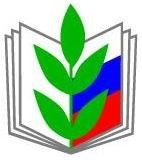 ПРОФЕССИОНАЛЬНЫЙ СОЮЗ РАБОТНИКОВ НАРОДНОГО ОБРАЗОВАНИЯ И НАУКИ РОССИЙСКОЙ ФЕДЕРАЦИИАЛЕКСЕЕВСКАЯ ТЕРРИТОРИАЛЬНАЯ ОРГАНИЗАЦИЯ БЕЛГОРОДСКОЙ РЕГИОНАЛЬНОЙ ОРГАНИЗАЦИЯ ПРОФЕССИОНАЛЬНОГО СОЮЗА РАБОТНИКОВ НАРОДНОГО ОБРАЗОВАНИЯ И НАУКИ РОССИЙСКОЙ ФЕДЕРАЦИИ(ППО МБОУ «Глуховская  СОШ» Алексеевского городского округа)2023 год – тематический Год педагога и наставника в Российской Федерациии Общероссийском Профсоюзе образованияПЛАН РАБОТЫПервичной профсоюзной организации на 2023 год                                                                             С.Глуховка                                                                                           Утвержден на заседании                                                                                   профсоюзного комитета                                                                                                                                  протокол №   38   от 12.01.2023 г.                                                                                                                        Председатель профкома                                                                                                                                   __________  Клишина Н.В.                                                                                    План работыпервичной профсоюзной организациина 2022 годЕжемесячно:-поздравление с днем рождения, юбилейными и памятными датами, событиями;-обновление странички «Наш профсоюз» на школьном сайте.Председатель ПК                                    Н.В.Клишина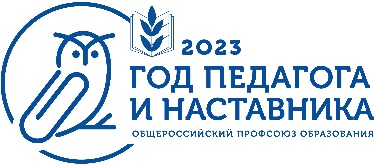 № п/пПовестка собранияДата собранияОтветственные за проведение1 Подведение итогов правовой работы ПК и планирование работы на следующий календарный годУтверждение сметы расходов профсоюзной организации на 2023 годУтверждение плана работы ПК на 2023 годО согласовании плана мероприятий – Год культурного наследияянварьПредседатель ППОПредседатель ППОПредседатель ППОПредседатель ППО2Отчетное- выборное собраниеО выполнении коллективного договора.Отчёт о проделанной работе Профсоюзного комитета и ревизионной комиссии.декабрьПредседатель ПКПредседатель ПКПредседатель РКПредседатель ППОЗаседания профсоюзного комитетаМБОУ «Глуховская СОШ» Заседания профсоюзного комитетаМБОУ «Глуховская СОШ» Заседания профсоюзного комитетаМБОУ «Глуховская СОШ» Заседания профсоюзного комитетаМБОУ «Глуховская СОШ» 1Об открытом отчёте ПК за 2022 год. Об утверждении плана работы профсоюзного комитета  и его постоянных комиссий на новый 2023 год.Об утверждении сметы доходов и расходов профсоюзного бюджета на 2023 год.О работе странички «Наш профсоюз» на школьном сайте.Об утверждении списка юбиляров на 2023 годянварьПредседатель ПКПредседатель ПКПредседатель ПКПредседатели комиссийПредседатель КРКПредседатель ПК2О   тематической областной профсоюзной проверке   по соблюдению трудового законодательства при заключении трудового договора и дополнительных соглашений к нему.  Об участии во Всероссийской Акции Общероссийского Профсоюза образования «Читаем К.Д. Ушинского».О согласовании приказа руководителя «О распределении стимулирующей части фонда оплаты труда работников МБОУ «Глуховская СОШ» Подготовка к праздникам 23 февраля и 8 Марта, расходовании денежных средствфевральПредседатель ПКПредседатель ОМКПредседатель ПКПредседатель ПК3О проверке соблюдения графика аттестации педагогических работников Об утверждении списков сотрудников, нуждающихся в санаторно-курортном лечении, организация летнего отдыха для детей сотрудников. Об итогах статистической отчётности по охране труда в МБОУ «Глуховская СОШ» за 2022 год (отчёт по форме 19-ТИ).Об организации мероприятия, посвящённому 105 годовщины со дня рождения учителя, ветерана ВОВ, ветерана педагогического труда Ожерельева А.Ф.мартПредседатель ПКПредседатель ПКПредседатель ПКПредседатель ПКПредседатель комиссии по КМР4          О проведении Всемирного дня охраны         труда в 2023 году. О плане мероприятий к 9 мая.апрельПредседатель комиссии по ОТ и ТБПредседатель ПК5О согласовании графика отпусков педагогическим работникам, задействованным в работе детского оздоровительного лагеря.Об участии в работе по определению порядка и режима работы в период летней оздоровительной кампании, итоговой аттестации выпускниковОб участии в разработке плана мероприятий по празднованию «Последнего звонка».майПредседатель комиссии по ТО и ТБПредседатель комиссии по защите СТП Председатель ПК Председатель комиссии по защите СТП Председатель КМКПредседатель ПК6 О контроле:-  за своевременной выплатой отпускных;- за соблюдением режима труда в каникулярное времяОб организации медосмотра педагогических работниковИюньПредседатель комиссии по защите СТП7Участие во Всероссийской акции «Физическая культураи спорт – альтернативапагубным привычкам». Участие в видео- фото- челлендже в социальных сетях «Мой наставник»Весь периодПредседатель комиссии по организационно-массовым вопросам8О готовности  образовательного учреждения к началу учебного года.  Об участии в работе комиссии по установлению доплат и надбавок стимулирующего характера. О согласовании расписания учебных занятий.  О согласовании тарификации сотрудников на новый учебный год.О плане мероприятий по подготовке к празднику 1 сентября. августПредседатель ЖБКПредседатель комиссии по ОТ и ТБПредседатель ПКПредседатель ПКПредседатель КМК9Участие в общепрофсоюзной акции «Рождённые в СССР». Чествование народных учителей СССР. Об участии в конкурсе   Алексеевской территориальной организации Общероссийского профсоюза образования  «Мой наставник» (статья, эссе, видеоролик молодых педагогов) О подготовке к празднованию  Дня пожилого человека и Дня учителя. сентябрьПредседатель ПКПредседатель комиссии по защите СТППредседатель ПКПредседатель КМК10О подготовке  здания школы к осенне-зимнему сезону.О  соблюдении норм санитарии и гигиены в ОУ.О подготовке к мероприятию «Вечер памятиоктябрьПредседатель ОМКПредседатель КРКПредседатель комиссии по КМВ11О мероприятиях, посвященных Дню профсоюзного работникаО соблюдении режима труда и отдыха работников (проверка своевременности начисления и выплат пособий по социальному страхованию).Проведение встреч молодых педагогов с  педагогами – ветеранами педагогического труданоябрьПредседатель ПКПредседатель комиссии по ТО и ТБПредседатель ПК12 О проделанной работе за 2023 год профсоюзного комитета  и его постоянных комиссий. О режиме работы учреждения в новогодние каникулы, охраны здания и территории.Организация новогоднего огонька  и приобретение подарков для детей сотрудников декабрьПредседатель ПКПредседатель комиссии по ОТ и ТБПредседатель ПКПредседатели комиссий ПКПредседатель ПК